AVIS AUX ÉTUDIANTS DE MASTER IISOCIOLOGIE DU TRAVAIL ET DES RESSOURCES HUMAINES                  Il est porté à la connaissance des étudiants  MASTER II GRH, qu’une séance de consultation  du module « SOCIOLOGIE DE             L’ENTREPRISE » de Mr   ZAOUMA est programmé  pour le  MERCREDI  15-04-2015  à 08h00  à  la Salle N° 15.  Bejaia, le 12/04/2015.L’AdministrationAVIS AUX ÉTUDIANTS DE MASTER IISOCIOLOGIE DU TRAVAIL ET DES RESSOURCES HUMAINES   EXAMEN DE RATTRAPAGE                Il est porté à la connaissance des étudiants  MASTER II GRH, que L’EXAMEN DE RATTRAPAGE Premier semestre  du module « Méthodologie » de Mme   ALLOUANE est programmé  pour le  DIMAVCHE  19-04-2015  à 11h20  à  l’AMPHI    N° 34  &  35.  Bejaia, le 12/04/2015.L’Administrationالجمهورية الجزائرية الديمقراطية الشعبيةRépublique Algérienne Démocratique et Populaire الجمهورية الجزائرية الديمقراطية الشعبيةRépublique Algérienne Démocratique et Populaire الجمهورية الجزائرية الديمقراطية الشعبيةRépublique Algérienne Démocratique et Populaire Ministère de l’Enseignement Supérieur       et de Recherche Scientifique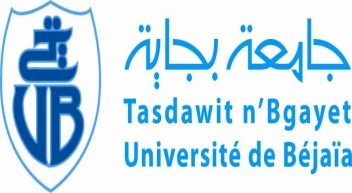         Université de  BéjaïaFaculté des Sciences  Humaines et Sociales                                                            Département des sciences sociales.وزارة التعليم العالي و البحث العلميجامعة بجاية    كــــلية العلوم الإنسانية و الاجتماعيةالجمهورية الجزائرية الديمقراطية الشعبيةRépublique Algérienne Démocratique et Populaire الجمهورية الجزائرية الديمقراطية الشعبيةRépublique Algérienne Démocratique et Populaire الجمهورية الجزائرية الديمقراطية الشعبيةRépublique Algérienne Démocratique et Populaire Ministère de l’Enseignement Supérieur       et de Recherche Scientifique        Université de  BéjaïaFaculté des Sciences  Humaines et Sociales                                                            Département des sciences sociales.وزارة التعليم العالي و البحث العلميجامعة بجاية    كــــلية العلوم الإنسانية و الاجتماعية